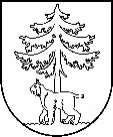 JĒKABPILS PILSĒTAS PAŠVALDĪBAIEPIRKUMU KOMISIJA Reģistrācijas Nr.90000024205Brīvības iela 120, Jēkabpils, LV – 5201Tālrunis 65236777, fakss 65207304, elektroniskais pasts vpa@jekabpils.lvJēkabpilīLĒMUMS 2016.gada 8.jūlijā I. INFORMĀCIJA PAR IEPIRKUMUII. INFORMĀCIJA PAR PRETENDENTIEMIII. INFORMĀCIJA PAR UZVARĒTĀJUIV. LĒMUMA PĀRSŪDZĒŠANAS KĀRTĪBAKomisijas priekšsēdētājs							R.SkrējānsKomisijas priekšsēdētāja vietnieks						A.KozlovskisKomisijas locekļi								M.StankevicaS.Lazare										L.KļaviņaPasūtītājs:Jēkabpils pilsētas pašvaldībaIepirkumu komisijas izveidošanas pamatojums:Jēkabpils pilsētas domes sēdes 2016.gada 2.jūnija lēmums Nr. 163 (protokols Nr.15., 8.§) Iepirkuma nosaukums:Pasta pakalpojumu sniegšana Jēkabpils pilsētas pašvaldības vajadzībāmIepirkuma identifikācijas numurs:JPP 2016/53Iepirkuma pamatojums:Publisko iepirkumu likuma 8².panta sešpadsmitās daļas 1.punkts Paziņojums par plānoto līgumu publicēts Iepirkuma uzraudzības biroja mājaslapā internetā:15.06.2016.   Pretendents,   kas iesniedza piedāvājumu un  piedāvātā līgumcena EUR bez PVN VAS “Latvijas Pasts”17 606,30Noraidītie pretendenti unnoraidīšanas iemeslinavnavPretendents, kuram pieškirtas līguma slēgšanas tiesībasVAS “Latvijas Pasts”  Uzvarētāja piedāvātā līgumcena  EUR bez PVN17 606,30Uzvarētāja salīdzinošās priekšrocībasPiedāvājums ar viszemāko līgumcenu, kas atbilst publiskā iepirkuma nolikuma prasībāmLēmumsPiešķirt iepirkuma līguma slēgšanas par piedāvātajām vienas vienības cenām uz 36 (trīsdesmit sešiem) mēnešiem vai līdz līgumcenas EUR 17 606, 30 (septiņpadsmit tūkstoši seši simti seši euro 30 centi) (netiek aplikts ar PVN nodokli) pilnīgai apguvei, atkarībā no tā, kurš no nosacījumiem iestājas pirmaisSaistītie protokoli15.06.2016. Pašvaldības iepirkumu komisijas sēdes protokols Nr. 18030.06.2016. Piedāvājumu atvēršanas sanāksmes protokols Nr. 19508.07.2016. Piedāvājumu vērtēšanas sēdes protokols Nr. 204Saskaņā ar PIL 8².panta astoņpadsmito daļu, Pretendents, kas iesniedzis piedāvājumu iepirkumā, uz kuru attiecas Publisko iepirkumu likuma 8².panta noteikumi, un uzskata, ka ir aizskartas tā tiesības vai ir iespējams šo tiesību aizskārums, ir tiesīgs pieņemto lēmumu pārsūdzēt Administratīvajā rajona tiesā Administratīvā procesa likumā noteiktajā kārtībā. Administratīvās rajona tiesas spriedumu var pārsūdzēt kasācijas kārtībā Augstākās tiesas Senāta Administratīvo lietu departamentā. Lēmuma pārsūdzēšana neaptur tā darbību.